EESTI JURISTIDE LIIT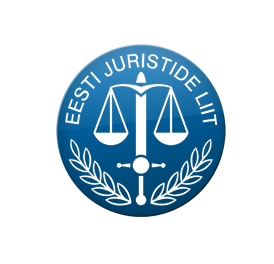 Hea menteeks kandideerija!Eesti Juristide Liidul on siiralt hea meel, et olete teinud olulise sammu enda arengu toetamiseks juristiks kasvamisel. Oma kandidatuuri ülesseadmiseks täitke kõik allolevad väljad ning kirjutage motivatsioonikiri (maksimaalselt 1 lk), milles kirjutate sellest, miks Te soovite selles programmis osaleda ja millised on Teie ootused nii programmile kui ka mentorile. Palun digiallkirjastage käesolev dokument enda isiku kinnitamiseks. Küsimuste korral pöörduge noorjuristide projektijuhi poole: kati.rohtla@juristideliit.ee.Ees- ja perekonnanimiKool ja kursusTöökoht (ettevõte ja amet), kui juba töötatePiirkond, kus sooviksite programmi läbidaEnim huvipakkuv valdkondKontaktid (telefoninumber, e-maili aadress)Keda sooviksite enda mentoriks? Mentorite nimekirja leiate EJL kodulehelt pärast nende avaldamist. Võite selle välja ka tühjaks jätta, kui ei oska praegu valikut teha. Tehtud valik ei taga tingimata, et saad olla mentee valitud mentorile.Palun esitage dokumendid noorjuristide projektijuhi meiliaadressile kati.rohtla@juristideliit.ee. Kõikidele kandideerijatele teavitatakse personaalselt, vastavalt kas nad osutusid programmis osalema või mitte.Käesoleva dokumendi allkirjastamisega kinnitate, et nõustute dokumendis sisalduvate andmete avaldamisega Eesti Juristide Liidu mentorlusprogrammi läbiviimise ja reklaamimise eesmärgil. Ühtlasi kinnitate, et olete tudeng ning Eesti Juristide Liidu liige või taotluse selleks esitanud.MOTIVATSIOONIKIRINB! Palun väljenda oma põhjendusi programmis osalemise kohta maksimaalselt poolel leheküljel.